Sozialvorsorgeamt (SVA), Route des Cliniques 17, 1701 Freiburg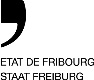 Interkantonale Vereinbarung für soziale Einrichtungen (IVSE)
Gesuch um Kostenübernahmegarantie (KÜG)Angaben zur PersonAngaben zum AufenthaltAngaben zu den Leistungen und zur LeistungsabgeltungBemerkungen der VerbindungsstelleAngaben zur EinrichtungAngaben zur EinrichtungAngaben zur EinrichtungIVSE-Bereich  BNameStrasse, Nr.TelefonPLZ, OrtFaxAbteilung / StandortE-MailAngebot auf Pflegeheimliste ja   neinNameVornameGeburtsdatumGeschlechtSozialversicherungs-Nr.StaatsangehörigkeitAngaben zur InvaliditätHilflosigkeitsgradPflegestufeZivilrechtlicher Wohnsitz beim Ersteintritt (Wohnen)(Strasse, Nr., PLZ, Ort, Kanton)Zivilrechtlicher Wohnsitz beim Ersteintritt (Wohnen)(Strasse, Nr., PLZ, Ort, Kanton)Zivilrechtlicher Wohnsitz beim Ersteintritt (Wohnen)(Strasse, Nr., PLZ, Ort, Kanton)Wohnsituation vor EintrittWohnsituation vor EintrittAktueller zivilrechtlicher Wohnsitz (wenn nur Tagesstruktur)(Strasse, Nr., PLZ, Ort, Kanton)Aktueller zivilrechtlicher Wohnsitz (wenn nur Tagesstruktur)(Strasse, Nr., PLZ, Ort, Kanton)Aktueller zivilrechtlicher Wohnsitz (wenn nur Tagesstruktur)(Strasse, Nr., PLZ, Ort, Kanton)Wohnsituation vor EintrittWohnsituation vor EintrittBeistandschaftliche MassnahmeBeistandschaftliche MassnahmeBeistand / BeiständinBeistand / BeiständinName, AdresseTelefon, E-MailAndere KontaktpersonAndere KontaktpersonName, AdresseTelefon, E-MailFunktionDatum des EintrittsAufenthalt geplant bis       unbefristetBeginn der KÜGZusätzliche Schnupperzeit, Anzahl Tage Methode P (Pauschale) Methode P (Pauschale) Methode P (Pauschale) Methode P (Pauschale) Methode D (Defizitdeckung) Methode D (Defizitdeckung) Methode D (Defizitdeckung) Methode D (Defizitdeckung) Methode D (Defizitdeckung) Methode D (Defizitdeckung) Methode D (Defizitdeckung)Leistung 1Leistung 1Leistung 1Leistung 1Leistung 2Leistung 2Leistung 2Leistung 3Leistung 3Leistung/enLeistung/enLeistungsstufeLeistungsstufeVerrechnungseinheitVerrechnungseinheitAnrechenbarer Nettoaufwand (=Verrechenbarer Aufwand)Anrechenbarer Nettoaufwand (=Verrechenbarer Aufwand)Fr.Fr.Fr.Beschäftigungsgrad (nur Tagesstruktur)Beschäftigungsgrad (nur Tagesstruktur)Ort und DatumOrt und DatumOrt und DatumOrt und DatumEinrichtung: Bestätigung und Einwilligung: Die oder der handlungsfähige Erwachsene oder die gesetzliche Vertretung bestätigen die Angaben. Sie erklären sich mit der Einholung der KÜG, insbesondere mit der zweckgebundenen Verwendung der Personendaten einverstanden. Die Organe der Sozialversicherung werden ermächtigt, dem Wohn- und dem Standortkanton erforderliche Auskünfte zu erteilen. Unterschriftsberechtigte Person:Bestätigung und Einwilligung: Die oder der handlungsfähige Erwachsene oder die gesetzliche Vertretung bestätigen die Angaben. Sie erklären sich mit der Einholung der KÜG, insbesondere mit der zweckgebundenen Verwendung der Personendaten einverstanden. Die Organe der Sozialversicherung werden ermächtigt, dem Wohn- und dem Standortkanton erforderliche Auskünfte zu erteilen. Unterschriftsberechtigte Person:Bestätigung und Einwilligung: Die oder der handlungsfähige Erwachsene oder die gesetzliche Vertretung bestätigen die Angaben. Sie erklären sich mit der Einholung der KÜG, insbesondere mit der zweckgebundenen Verwendung der Personendaten einverstanden. Die Organe der Sozialversicherung werden ermächtigt, dem Wohn- und dem Standortkanton erforderliche Auskünfte zu erteilen. Unterschriftsberechtigte Person:Bestätigung und Einwilligung: Die oder der handlungsfähige Erwachsene oder die gesetzliche Vertretung bestätigen die Angaben. Sie erklären sich mit der Einholung der KÜG, insbesondere mit der zweckgebundenen Verwendung der Personendaten einverstanden. Die Organe der Sozialversicherung werden ermächtigt, dem Wohn- und dem Standortkanton erforderliche Auskünfte zu erteilen. Unterschriftsberechtigte Person:Bestätigung und Einwilligung: Die oder der handlungsfähige Erwachsene oder die gesetzliche Vertretung bestätigen die Angaben. Sie erklären sich mit der Einholung der KÜG, insbesondere mit der zweckgebundenen Verwendung der Personendaten einverstanden. Die Organe der Sozialversicherung werden ermächtigt, dem Wohn- und dem Standortkanton erforderliche Auskünfte zu erteilen. Unterschriftsberechtigte Person:Bestätigung und Einwilligung: Die oder der handlungsfähige Erwachsene oder die gesetzliche Vertretung bestätigen die Angaben. Sie erklären sich mit der Einholung der KÜG, insbesondere mit der zweckgebundenen Verwendung der Personendaten einverstanden. Die Organe der Sozialversicherung werden ermächtigt, dem Wohn- und dem Standortkanton erforderliche Auskünfte zu erteilen. Unterschriftsberechtigte Person:Name, VornameName, VornameName, VornameName, VornameUnterschrift……………………………………………………...……………………………………………………...……………………………………………………...……………………………………………………...UnterschriftUnterschriftUnterschrift……………………………………………………...……………………………………………………...……………………………………………………...Ort und DatumOrt und DatumOrt und DatumOrt und DatumInnerkantonal zuständige Stelle des Standortkantons:Innerkantonal zuständige Stelle des Standortkantons:Innerkantonal zuständige Stelle des Standortkantons:Innerkantonal zuständige Stelle des Standortkantons:Innerkantonal zuständige Stelle des Standortkantons:Verbindungsstelle IVSE des Standortkantons:Verbindungsstelle IVSE des Standortkantons:Verbindungsstelle IVSE des Standortkantons:Verbindungsstelle IVSE des Standortkantons:Verbindungsstelle IVSE des Standortkantons:Verbindungsstelle IVSE des Standortkantons:SVASVASVASVASVASVAUnterschrift……………………………………………………...……………………………………………………...……………………………………………………...……………………………………………………...UnterschriftUnterschriftUnterschrift……………………………………………………...……………………………………………………...……………………………………………………...Kontakt (Name)Kontakt (Name)Kontakt (Name)Kontakt (Name)Rouiller-Zbinden CarmenRouiller-Zbinden CarmenRouiller-Zbinden CarmenTelefonTelefonTelefonTelefon026 305 29 68026 305 29 68026 305 29 68E-MailE-MailE-MailE-MailCarmen.Rouiller@fr.chCarmen.Rouiller@fr.chCarmen.Rouiller@fr.ch